                                      ΑΡ. ΠΡΩΤΟΚΟΛΛOY : .......................ΕΛΛΗΝΙΚΗ ΔΗMOKΡATIAΝΟΜΟΣ ΕΒΡΟΥ	                                                HM/NIA ΥΠΟΒΟΛΗΣ:............................ΝΠΔΔ-ΚΚΠΑΑΔΟ                                                                                                ΠΑΡΑΛΑΒΗ ΔΙΚΑΙΟΛΟΓΗΤΙΚΩΝΕΧΩ ΕΝΗΜΕΡΩΘΕΙ ΓΙΑ ΤΟ ΠΡΟΓΡΑΜΜΑ ΤΗΣ ΕΕΤΑΑ ( ΕΣΠΑ) ΚΑΘΩΣ ΚΑΙ ΓΙΑ ΤΗΝ ΟΙΚΟΝΟΜΙΚΗ ΕΙΣΦΟΡΑ.Αποδέχομαι του όρους λειτουργίας του Παιδικού Σταθμού , όπως αυτοί διατυπώνονται στον πρότυπο κανονισμό λειτουργίας Δημοτικών   Παιδικών και Βρεφονηπιακών Σταθμών (ΚΥΑ 41087/29-11-2017 ΦΕΚ 4249/05-12-2017 τεύχος Β΄) και στην αριθμ.66/2018 απόφαση Διοικητικού Συμβουλίου ΝΠΔΔ-ΚΚΠΑΑΔΟ .Με την κατάθεση της αίτησης μου , δηλώνω , ότι συμφωνώ για την αξιολόγηση και μοριοδότηση της αιτήσεως την οποία  θα επιμεληθεί επιτροπή που θα οριστεί από  το Διοικητικό Συμβούλιο του ΝΠΔΔ-ΚΚΠΑΑΔΟ.ΟΡΕΣΤΙΑΔΑ……/........../2019Αιτών / Αιτούσα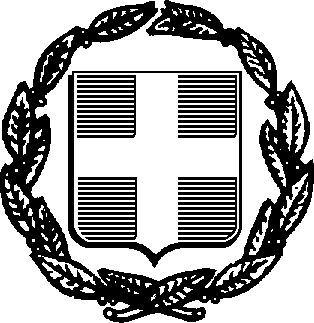 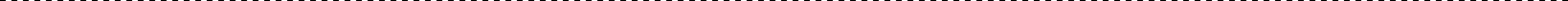 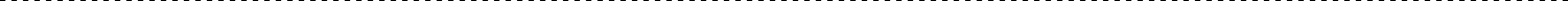 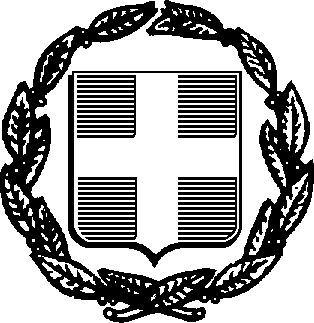 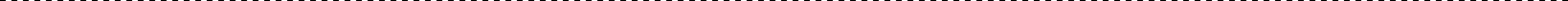 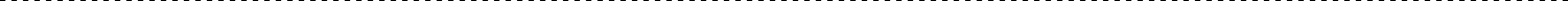 ΥΠΕΥΘΥΝΗ ∆ΗΛΩΣΗ(άρθρο 8 Ν.1599/1986)Με ατοµική µου ευθύνη και γνωρίζοντας τις κυρώσεις (3), που προβλέπονται από τις διατάξεις της παρ. 6 του άρθρου 22 του Ν. 1599/1986, δηλώνω ότι:Γνωρίζω ότι :Ηµεροµηνία:	../…. /2019Ο – Η ∆ηλ.(Υπογραφή)ΑΙΤΗΣΗ ΕΓΓΡΑΦΗΣ  & ΕΠΑΝΕΓΓΡΑΦΗΣΓΙΑ ΤΟ ΣΧΟΛ.ΕΤΟΣ 2019-2020Π.Σ ΚΥΠΡΙΝΟΥ                   Π.Σ ΒΥΣΣΑΣΠ.Σ.ΔΙΚΑΙΩΝ                       Π.Σ. ΡΙΖΙΩΝΠ.Σ ΚΥΠΡΙΝΟΥ                   Π.Σ ΒΥΣΣΑΣΠ.Σ.ΔΙΚΑΙΩΝ                       Π.Σ. ΡΙΖΙΩΝΠ.Σ ΚΥΠΡΙΝΟΥ                   Π.Σ ΒΥΣΣΑΣΠ.Σ.ΔΙΚΑΙΩΝ                       Π.Σ. ΡΙΖΙΩΝΠ.Σ ΚΥΠΡΙΝΟΥ                   Π.Σ ΒΥΣΣΑΣΠ.Σ.ΔΙΚΑΙΩΝ                       Π.Σ. ΡΙΖΙΩΝΠ.Σ ΚΥΠΡΙΝΟΥ                   Π.Σ ΒΥΣΣΑΣΠ.Σ.ΔΙΚΑΙΩΝ                       Π.Σ. ΡΙΖΙΩΝΣΤΟΙΧΕΙΑ  ΠΑΙΔΙΟΥΣΤΟΙΧΕΙΑ  ΠΑΙΔΙΟΥΣΤΟΙΧΕΙΑ  ΠΑΙΔΙΟΥΣΤΟΙΧΕΙΑ  ΠΑΙΔΙΟΥΣΤΟΙΧΕΙΑ  ΠΑΙΔΙΟΥΣΤΟΙΧΕΙΑ  ΠΑΙΔΙΟΥΣΤΟΙΧΕΙΑ  ΠΑΙΔΙΟΥΣΤΟΙΧΕΙΑ  ΠΑΙΔΙΟΥΣΤΟΙΧΕΙΑ  ΠΑΙΔΙΟΥΕΠΩΝΥΜΟΕΠΩΝΥΜΟΕΠΩΝΥΜΟΟΝΟΜΑΟΝΟΜΑΟΝΟΜΑΗΜ.ΓΕΝΝΗΣΗΣΗΜ.ΓΕΝΝΗΣΗΣΗΜ.ΓΕΝΝΗΣΗΣΦΥΛΟΦΥΛΟΦΥΛΟΑ.Μ.Κ.ΑΑ.Μ.Κ.ΑΑ.Μ.Κ.ΑΕΠΙΜΕΛΕΙΑ ΠΑΙΔΙΟΥΕΠΙΜΕΛΕΙΑ ΠΑΙΔΙΟΥΕΠΙΜΕΛΕΙΑ ΠΑΙΔΙΟΥΠΑΙΔΙΑΤΡΟΣΠΑΙΔΙΑΤΡΟΣΠΑΙΔΙΑΤΡΟΣΤΗΛ.ΠΑΙΔΙΑΤΡΟΥΤΗΛ.ΠΑΙΔΙΑΤΡΟΥΤΗΛ.ΠΑΙΔΙΑΤΡΟΥΑΔΕΛΦΑΚΙ ΠΟΥ ΕΙΝΑΙ ΗΔΗ ΕΓΓΕΓΡΑΜΜΕΝΟ ΣΤΟΝ Π.ΣΤΑΘΜΟ ΚΑΙ ΣΥΝΕΧΙΖΕΙ ΓIA TO ΣΧΟΛ.ΕΤΟΣ 2018-19ΑΔΕΛΦΑΚΙ ΠΟΥ ΕΙΝΑΙ ΗΔΗ ΕΓΓΕΓΡΑΜΜΕΝΟ ΣΤΟΝ Π.ΣΤΑΘΜΟ ΚΑΙ ΣΥΝΕΧΙΖΕΙ ΓIA TO ΣΧΟΛ.ΕΤΟΣ 2018-19ΑΔΕΛΦΑΚΙ ΠΟΥ ΕΙΝΑΙ ΗΔΗ ΕΓΓΕΓΡΑΜΜΕΝΟ ΣΤΟΝ Π.ΣΤΑΘΜΟ ΚΑΙ ΣΥΝΕΧΙΖΕΙ ΓIA TO ΣΧΟΛ.ΕΤΟΣ 2018-19ΟΝΟΜΑΤΕΠΩΝΥΜΟ:ΟΝΟΜΑΤΕΠΩΝΥΜΟ:ΟΝΟΜΑΤΕΠΩΝΥΜΟ:ΟΝΟΜΑΤΕΠΩΝΥΜΟ:ΣΤΟΙΧΕΙΑ  ΓΟΝΕΩΝΣΤΟΙΧΕΙΑ  ΓΟΝΕΩΝΣΤΟΙΧΕΙΑ  ΓΟΝΕΩΝΣΤΟΙΧΕΙΑ  ΓΟΝΕΩΝΣΤΟΙΧΕΙΑ  ΓΟΝΕΩΝΣΤΟΙΧΕΙΑ  ΓΟΝΕΩΝΣΤΟΙΧΕΙΑ  ΓΟΝΕΩΝΠΑΤΕΡΑΠΑΤΕΡΑΠΑΤΕΡΑΠΑΤΕΡΑΜΗΤΕΡΑΣΕΠΩΝΥΜΟΕΠΩΝΥΜΟΟΝΟΜΑΟΝΟΜΑΑ.Φ.ΜΑ.Φ.ΜΑ.Μ.Κ.ΑΑ.Μ.Κ.ΑΔ.Ο.ΥΔ.Ο.ΥΑΣΦ.ΤΑΜΕΙΟΑΣΦ.ΤΑΜΕΙΟΕΠΑΓΓΕΛΜΑΕΠΑΓΓΕΛΜΑΔ/ΝΣΗ ΚΑΤΟΙΚΙΑΣΔ/ΝΣΗ ΚΑΤΟΙΚΙΑΣΔΗΜΟΣΔΗΜΟΣΤΗΛ.ΚΑΤΟΙΚΙΑΣΤΗΛ.ΚΑΤΟΙΚΙΑΣΤΗΛ. ΕΡΓΑΣΙΑΣΤΗΛ. ΕΡΓΑΣΙΑΣΚΙΝΗΤΟΚΙΝΗΤΟΠΙΣΤΟΠΟΙΗΤΙΚΟ ΟΙΚΟΓΕΝΕΙΑΚΗΣ ΚΑΤΑΣΤΑΣΗΣΒΕΒΑΙΩΣΗ ΥΓΕΙΑΣ ΝΗΠΙΟΥΕΚΚΑΘΑΡΙΣΤΙΚΟ ΣΗΜΕΙΩΜΑΒΕΒΑΙΩΣΗ ΕΡΓΑΣΙΑΣ ME TA ANTIΣΤΟΙΧΑ ΔΙΚΑΙΟΛΟΓΗΤΙΚΑ (ΠΑΤΕΡΑ )ΒΕΒΑΙΩΣΗ ΕΡΓΑΣΙΑΣ ME TA ANTIΣΤΟΙΧΑ ΔΙΚΑΙΟΛ/ΤΙΚΑ (ΜΗΤΕΡΑΣ)ΔΕΛΤΙΟ ΑΝΕΡΓΙΑΣΑΔΕΙΑ ΝΟΜΙΜΗΣ ΔΙΑΜΟΝΗΣ ( ΓΙΑ ΑΛΛΟΔΑΠΟΥΣ)ΥΠΕΥΘΥΝΗ ΔΗΛΩΣΗ ( 1 )ΥΠΕΥΘΥΝΗ ΔΗΛΩΣΗ (2)ΥΠΕΥΘΥΝΗ ΔΗΛΩΣΗ (3)ΠΡΟΣ(1):ΝΠΔΔ-ΚΚΠΑΑΔΟΝΠΔΔ-ΚΚΠΑΑΔΟΝΠΔΔ-ΚΚΠΑΑΔΟΝΠΔΔ-ΚΚΠΑΑΔΟΝΠΔΔ-ΚΚΠΑΑΔΟΝΠΔΔ-ΚΚΠΑΑΔΟΝΠΔΔ-ΚΚΠΑΑΔΟΝΠΔΔ-ΚΚΠΑΑΔΟΝΠΔΔ-ΚΚΠΑΑΔΟΝΠΔΔ-ΚΚΠΑΑΔΟΝΠΔΔ-ΚΚΠΑΑΔΟΝΠΔΔ-ΚΚΠΑΑΔΟΝΠΔΔ-ΚΚΠΑΑΔΟΟ – Η Όνοµα:Επώνυµο:Επώνυµο:Όνοµα και Επώνυµο Πατέρα:Όνοµα και Επώνυµο Πατέρα:Όνοµα και Επώνυµο Πατέρα:Όνοµα και Επώνυµο Πατέρα:Όνοµα και Επώνυµο Μητέρας:Όνοµα και Επώνυµο Μητέρας:Όνοµα και Επώνυµο Μητέρας:Όνοµα και Επώνυµο Μητέρας:Ηµεροµηνία γέννησης(2):Ηµεροµηνία γέννησης(2):Ηµεροµηνία γέννησης(2):Ηµεροµηνία γέννησης(2):Τόπος Γέννησης:Τόπος Γέννησης:Τόπος Γέννησης:Τόπος Γέννησης:Αριθµός ∆ελτίου Ταυτότητας:Αριθµός ∆ελτίου Ταυτότητας:Αριθµός ∆ελτίου Ταυτότητας:Αριθµός ∆ελτίου Ταυτότητας:Τηλ:Τόπος Κατοικίας:Τόπος Κατοικίας:Οδός:Αριθ:ΤΚ:Αρ. Τηλεοµοιοτύπου (Fax):Αρ. Τηλεοµοιοτύπου (Fax):Αρ. Τηλεοµοιοτύπου (Fax):∆/νση Ηλεκτρ. Ταχυδροµείου(Εmail):∆/νση Ηλεκτρ. Ταχυδροµείου(Εmail):